Projektas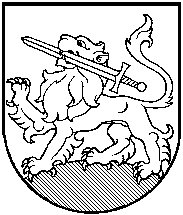 RIETAVO SAVIVALDYBĖS TARYBASPRENDIMASDĖL RIETAVO SAVIVALDYBĖS VIETINĖS REIKŠMĖS KELIŲ IR GATVIŲ SĄRAŠO PATIKSLINIMO IR  PAPILDYMO2014  m. lapkričio ... d.  Nr.      Rietavas	Vadovaudamasi Lietuvos Respublikos vietos savivaldos įstatymo 16 straipsnio 2 dalies 34 punktu ir 18 straipsnio 1 dalimi, Lietuvos Respublikos kelių įstatymo 6 straipsnio 4 punktu, Rietavo savivaldybės taryban u s p r e n d ž i a:1. Patikslinti 2004 m. balandžio 8 d. Rietavo savivaldybės tarybos sprendimu Nr. T1-49 patvirtintą Rietavo savivaldybės vietinės reikšmės kelių ir gatvių sąrašą:	2. Papildyti Rietavo savivaldybės vietinės reikšmės kelių ir gatvių sąrašą:       Šis sprendimas gali būti skundžiamas Lietuvos Respublikos administracinių bylų teisenos įstatymo nustatyta tvarka.Savivaldybės meras								RIETAVO SAVIVALDYBĖS ADMINISTRACIJOSVIETOS ŪKIO SKYRIUSAIŠKINAMASIS RAŠTAS PRIE SPRENDIMO ,,DĖL RIETAVO SAVIVALDYBĖS VIETINĖS REIKŠMĖS KELIŲ IR GATVIŲ SĄRAŠO PATIKSLINIMO IR PAPILDYMO“ PROJEKTO2014-11-05RietavasSprendimo projekto esmė.            Projektu siūloma papildyti Rietavo savivalybės vietinės reikšmės kelių ir gatvių sąrašą.              2. Kuo vadovaujantis parengtas sprendimo projektas.                         Sprendimo projektas parengtas vadovaujantis Lietuvos Respublikos Kelių įstatymo 6 straipsnio 4 punktu.  Tikslai ir uždaviniai.           Teikiamu projektu bus patikslintas ir papildytas Rietavo savivaldybės vietinės reikšmės kelių ir gatvių sąrašas.	Laukiami rezultatai.Papildžius Rietavo savivalybės vietinės reikšmės kelių ir gatvių sąrašą bus galima gauti ir panaudoti Kelių priežiūros ir plėtros programos lėšų Rietavo Oginskių dvaro sodybos parko kelių, tiltelių per Jūros upę ir Jaujupio upelį, ir pėsčiųjų takų prie rajoninių kelių remontui.Kas inicijavo sprendimo  projekto rengimą.Sprendimo projekto rengimą inicijavo Vietos ūkio skyrius.Sprendimo projekto rengimo metu gauti specialistų vertinimai.Neigiamų specialistų vertinimų negauta.Galimos teigiamos ar neigiamos sprendimo priėmimo pasekmės.Neigiamų pasekmių nenumatyta.Lėšų poreikis sprendimo įgyvendinimui.  Papildomų lėšų sprendimo įgyvendinimui nereikia.9. Antikorupcinis vertinimas. Šis sprendimas antikorupciniu požiūriu nevertinamas.Vietos ūkio skyriaus vyr. specialistas                                                 Juozas AurylaKelio kodasKelio pavadinimasKelio pradžiaKelio pabaigaKelio ilgis (km)Kelio reikšmėGyvenvietės pavadinimasRT0204Kulių g. (kelias 3208)Kelių 164 ir 3208 sankryžaPėsčiųjų tako pabaiga1,407RietavasRT7002Lentpjūvės g.Kelio 3231 ir gatvės RT7002 sankryžaKelio RT0003  ir gatvės RT7002 sankryža2,679MedingėnaiRT0006Privažiavimas prie laukų nuo kelio RT0003Kelių RT0003 ir RT0006 sankryžaGedikos upelis0,788ViešasLenkaičiaiKelio kodasKelio pavadinimasKelio pradžiaKelio pabaigaKelio ilgis (km)Kelio reikšmėGyvenvietės pavadinimasRT0369Kelio RT0369 ir RT0102 sankryžaTiltas per Jūros upę0,514ViešasNarbutiškėRT7166Oginskių g. RT7029 pabaigaSusikirtimas su Parko alėja RT71410,454RietavasRT7167Šatrijos Raganos g. (kelias 3221)Medingėnų bažnyčiaMedingėnų kapinės0,760MedingėnaiRT7168Žarėnų g. (kelias 3218)Įvažiavimas Šatrijos Raganos g. 2Įvažiavimas Žarėnų g. 50,310MedingėnaiRT7169Miško g. (kelias 3229)Įvažiavimas  Miško g. 15Susikirtimas su Minijos g. RT71700,693DaugėdaiRT7170Minijos g. (kelias 3204)Įvažiavimas  Minijos g. 19Įvažiavimas  Minijos g. 20,953DaugėdaiRT7171Oginskių g. RT7029 ir RT7171 sankryžaJaujupio užtvanka0,388RietavasRT7172Rietavo g. (kelias 3208)Įvažiavimas Rietavo g. 2Įvažiavimas Gintaro g. 291,543Lioliai